BurgersCandy Burger  $8.97A burger with seasonal seeds, covered with candy apple sauce, pork chops, and cranberry sauce  Donut bacon burger $10.00A burger with donut buns filled with bacon, cheese, onions, and meatSpaghetti burger $9.98A burger from Italy, served with spaghetti buns, tomato sauce, and pattySubway carbs (3 to 5 people required) $15.005 patties 5 cheeses covered in lettuce, pickles, onions, ketchup, and a long hoagie bunTakis Burger (milk required) $12.00If you like Takis then you will like a Takis burger, bacon, swiss cheese, patty, and black mushrooms for all spicy eatersCrazy Patties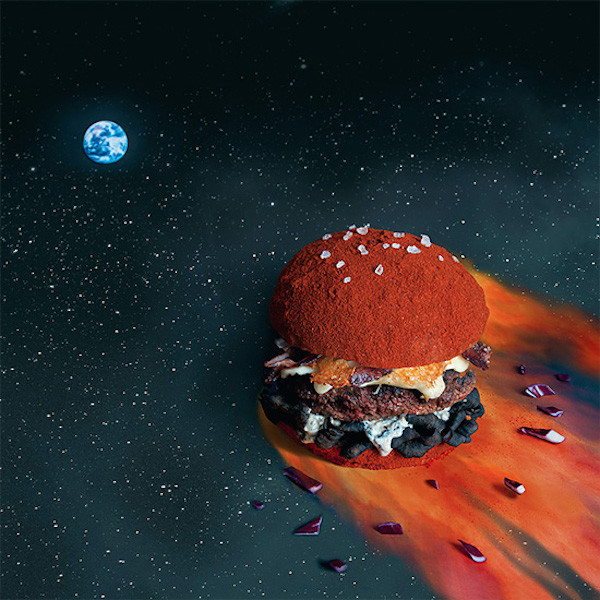 123  Best Burger AlleyDallas, TX 123-456-7890www.crazypatties.orgOwners: Alonzo and JCCook: Gordon Ramsey